教育背景学习成绩工作实习经历掌握技能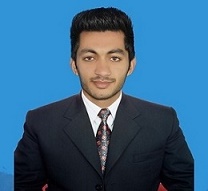 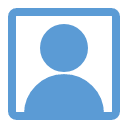 韩宇Haseeb Maqsood求职意向：关系经理生日：1993.05.30微信：Haseebmaq手机：0086-157 3352 9150+92-333-5944497邮箱：HaseebMaq@gmail.com2011.10-2015.06巴基斯坦旁遮普大学工商管理（银行与金融）本科2015.09-2017.05巴基斯坦全国工商管理与经济学院工商管理（会计与金融）硕士2016.10-2018.06中国燕山大学汉语语言和文化BBA排名前三位（前3%）。MBA排名前三位（前3%）。2018.09-现在联合银行有限公司联合银行有限公司中国关系经理2015.10-2016.08阿尔哈比卜银行有限公司阿尔哈比卜银行有限公司关系经理根据巴基斯坦国家银行的规章制度，评估客户的业务，包括客户及其业务的价值。根据巴基斯坦国家银行的规章制度，评估客户的业务，包括客户及其业务的价值。根据巴基斯坦国家银行的规章制度，评估客户的业务，包括客户及其业务的价值。根据巴基斯坦国家银行的规章制度，评估客户的业务，包括客户及其业务的价值。2014.122014.12巴基斯坦拉合尔股票交易所参与者南8亚交易所联合会金融知识倡议下的校园外联方案投资技巧：参加3个会议，更广泛地了解金融市场和产品，以发展储蓄习惯并将这些储蓄投入到投资中。南8亚交易所联合会金融知识倡议下的校园外联方案投资技巧：参加3个会议，更广泛地了解金融市场和产品，以发展储蓄习惯并将这些储蓄投入到投资中。南8亚交易所联合会金融知识倡议下的校园外联方案投资技巧：参加3个会议，更广泛地了解金融市场和产品，以发展储蓄习惯并将这些储蓄投入到投资中。南8亚交易所联合会金融知识倡议下的校园外联方案投资技巧：参加3个会议，更广泛地了解金融市场和产品，以发展储蓄习惯并将这些储蓄投入到投资中。2014.06– 2014.09旁遮普省合作银行有限公司（PPCBL）实习生在旁遮普省合作银行有限公司的不同部门轮值实习。在旁遮普省合作银行有限公司的不同部门轮值实习。在旁遮普省合作银行有限公司的不同部门轮值实习。2014.01-2014.11旁遮普青年节区域经理活动由旁遮普省政府赞助，以充分展示活动参与者的才能。- 团队合作：共同管理一整天的人类国旗和国歌活动，分为10组，我负责管理其中一组520名成员，该活动得到了吉尼斯世界纪录。- 活动管理：大学校长，政府官员和2.9万名学生参加了活动，我负责部分人员安全及其活动任务；并协助吉尼斯官方人员工作以及安全。活动由旁遮普省政府赞助，以充分展示活动参与者的才能。- 团队合作：共同管理一整天的人类国旗和国歌活动，分为10组，我负责管理其中一组520名成员，该活动得到了吉尼斯世界纪录。- 活动管理：大学校长，政府官员和2.9万名学生参加了活动，我负责部分人员安全及其活动任务；并协助吉尼斯官方人员工作以及安全。活动由旁遮普省政府赞助，以充分展示活动参与者的才能。- 团队合作：共同管理一整天的人类国旗和国歌活动，分为10组，我负责管理其中一组520名成员，该活动得到了吉尼斯世界纪录。- 活动管理：大学校长，政府官员和2.9万名学生参加了活动，我负责部分人员安全及其活动任务；并协助吉尼斯官方人员工作以及安全。汉语水平五级证书，了解一些中国文化以及部分方言汉语口语水平考试中级证书熟练掌握计算机工作软件PPT、Word、Excel等网页和图形设计证书驾驶证（中国、巴基斯坦）语言技能：灵活应用乌尔都语、旁遮普语、英语以及汉语